                 Hydrology and climate  change project                     “TOGETHER TO THE BEST FUTURE”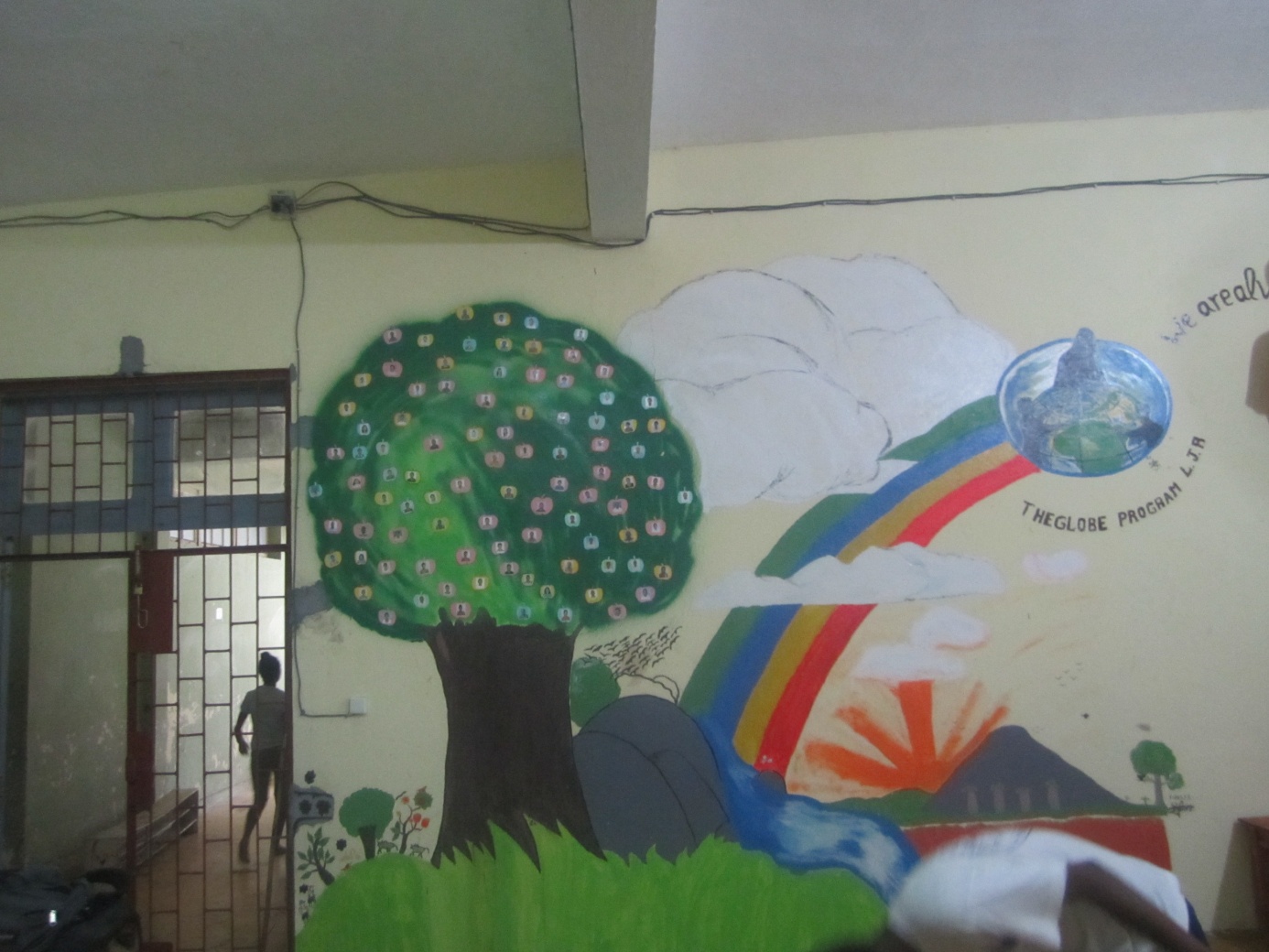 Organization           : LYCEE JACQUES RABEMANANJARA TOAMASINAAuthors                  : StudentsGRAD LEVEL           : SECONDARYProject type           : Research reportGLOBES TEACHERS:  Doris RABENANDRASANA-TORA ADONIS RICARDOE-mail                   :  dorirabe@gmail.comCONTRIBUTOR       : ASCAL                        TABLE OF CONTENTSPage 1    :  Title of research projectPage 2    :  Table of contentPage 3    :  Summary of research projectPage 4    :Tables and graphs showing the results obtained during the             samplingPage 5    :  Methods and materials usedPage 6    : CitationsPage 7-11 :  Pictures of the “climate change documentation center”Page 12 :  Pictures release         Our school  is called Lycée Jacques RABEMANANJARA ,it is located in the eastern part of Madagascar, in the city of TOAMASINA.It is a place of economical development, so that many authorities of our country spend their studies there (e.g former  priminister ,minister,…).But ,now ,our school is in a dangerous situation because of sea raising. In sight to  protect it, we carry out  more investigation on hydro geological study of the sea abording our school(site hydrology 2) since 2014.For that ,in order  to determine factors and impacts of climate change  and to find a mitigate and adaptation actions of  it  on school and  spot around .In fact ,since 2014 until now, we adapt two methods : globe program collecting data and UNESCO Sandwatch methods (page 5 ).          Abording to our study and observing, we notice on real raising temperature of the sea( 27°C  in February 2014 and 31°C in 2017)  and an acidification of the sea ( 8 in 2014 and 5.4 in 2016).We notice too a strange phenomenon : a lot  of  jellyfish , little shrimp  and little Calmar dead  along  the beach in February and march 2016.We hypothesize that this phenomenon may be the both impacts of raising temperature of the sea and its acidification. Furthermore, we are worry of corrals reefs damage due to this sea acidification and lack of oxygen. We noted to a digging alarming of the beach go in  25cm in 2014 with 101 in 2017 before the Enowa cyclon.         To conclude, we like to participate in the fight against climate change and we decide to  build a “climate change documentation center” to help the next generation of young people understand what climate change is  and how they can work to address the impact of climate change is crucial to the future of this earth. So , we inform and educate a population and particularly students in our school ;our region ; and our country,(see pictures page 6 to 8).          I- temperature   variation of the sea          II- pH  variation  of the sea         III BEACH PROFILESMATERIALS AND METHOD USEDMATERIALSState school uses a globe materials mentioned in protocols globe and the method concerned materials: tube of transparency, pH paper or pH meter, compass, thermometer, GPS,   measurement data sheet ,camera,METHOD :SANDWATCH OF UNESCO(mast)1-Monitoring the environment-Measurements of   water quality  : temperature of  water, pH of the water, transparency of the water.-Measurements of the beach debris, the erosion and accretion over time, theBeach profiles , sampling the views of beach users.                  2-analysing the results Analysis of the monitoring activities and the feedback received                  3-sharing a results and findings                  4- taking action                  -  Planning a Sandwatch project (e.g sensitize the residents and the people concerned, beach cleaning,    recycle the objects found,planting to stabilize the dunes,…)                    - Building climate resilienceGillian  cambers,  paul  diamonds, Sandwatch adapting to climate change and educating for sustainable development ,UNESCO,PARIS ,2010 UNESCO ,Climate change inside and outside the classroom,Rhodes University,Grahamstown,South Africa,8-11 October  2013Site Web Globe Program “virtual conference symposium 2016” Site Web “WIKIPEDIA”Situation of the beach nearest the lycee J                                                                            rabemananjara toamasina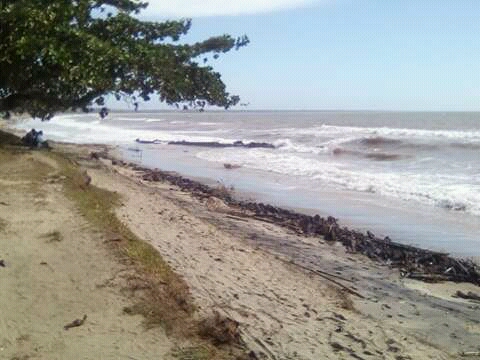 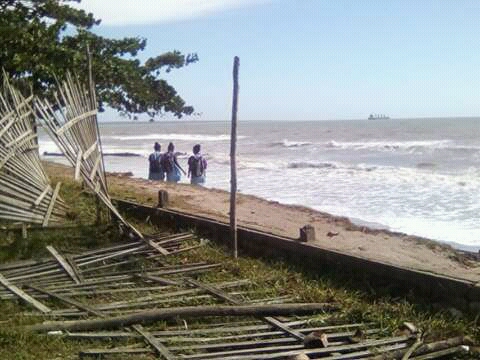             After the passage of “enowa” cycloneMOMENT OF THE PREPARATION OF THE ROOM BY THE GLOBE EDUCATORS AND STUDENTS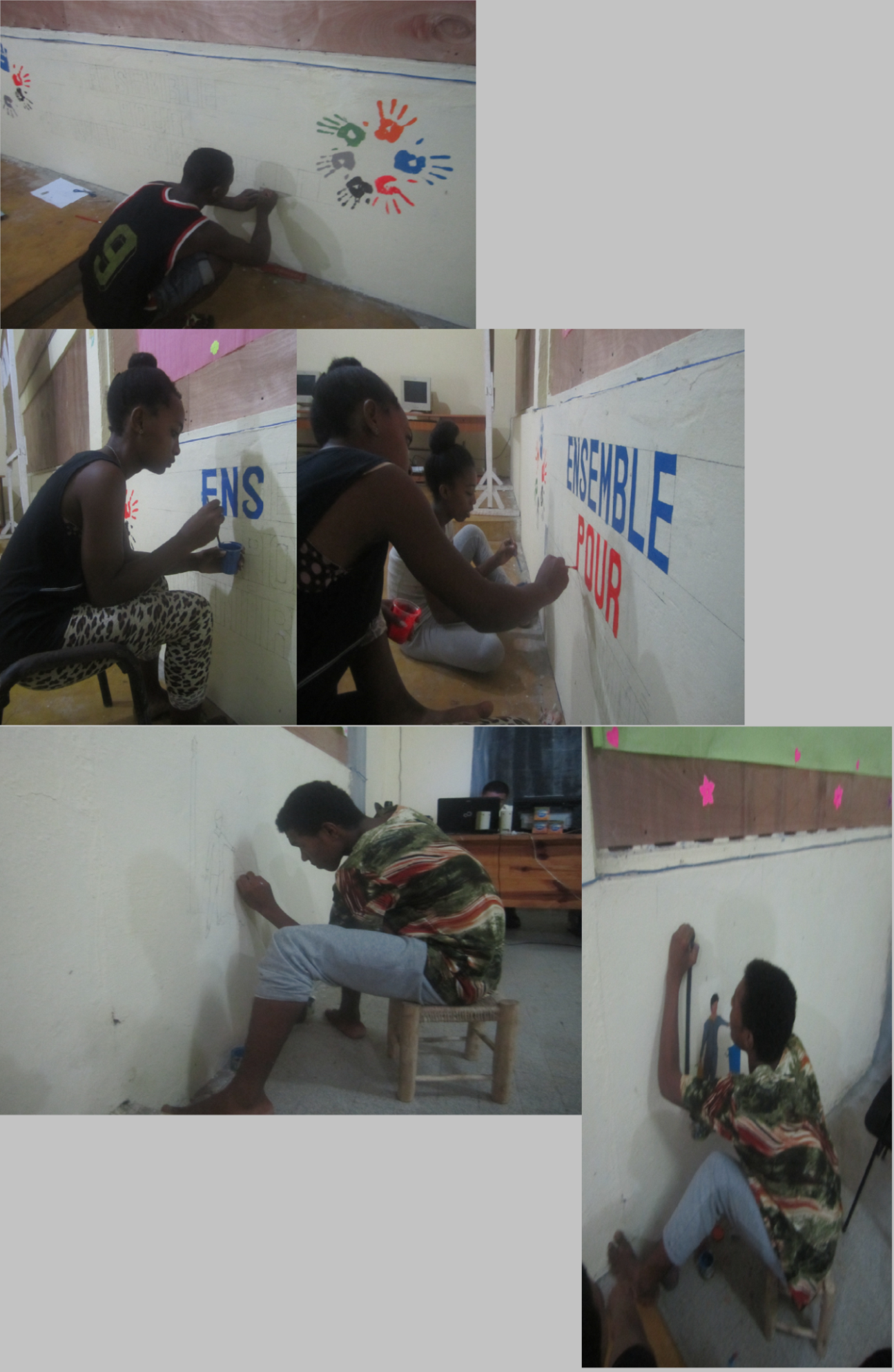 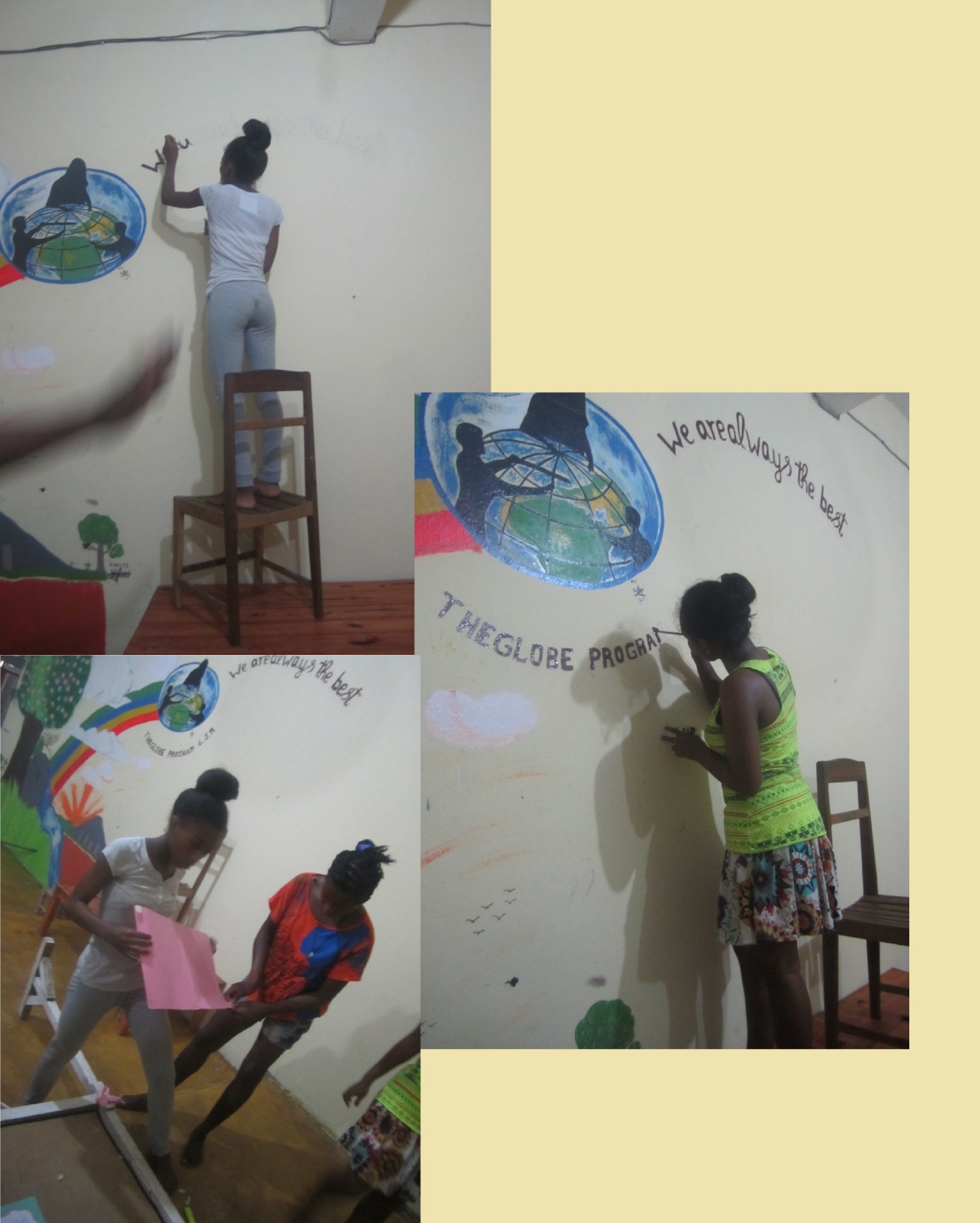 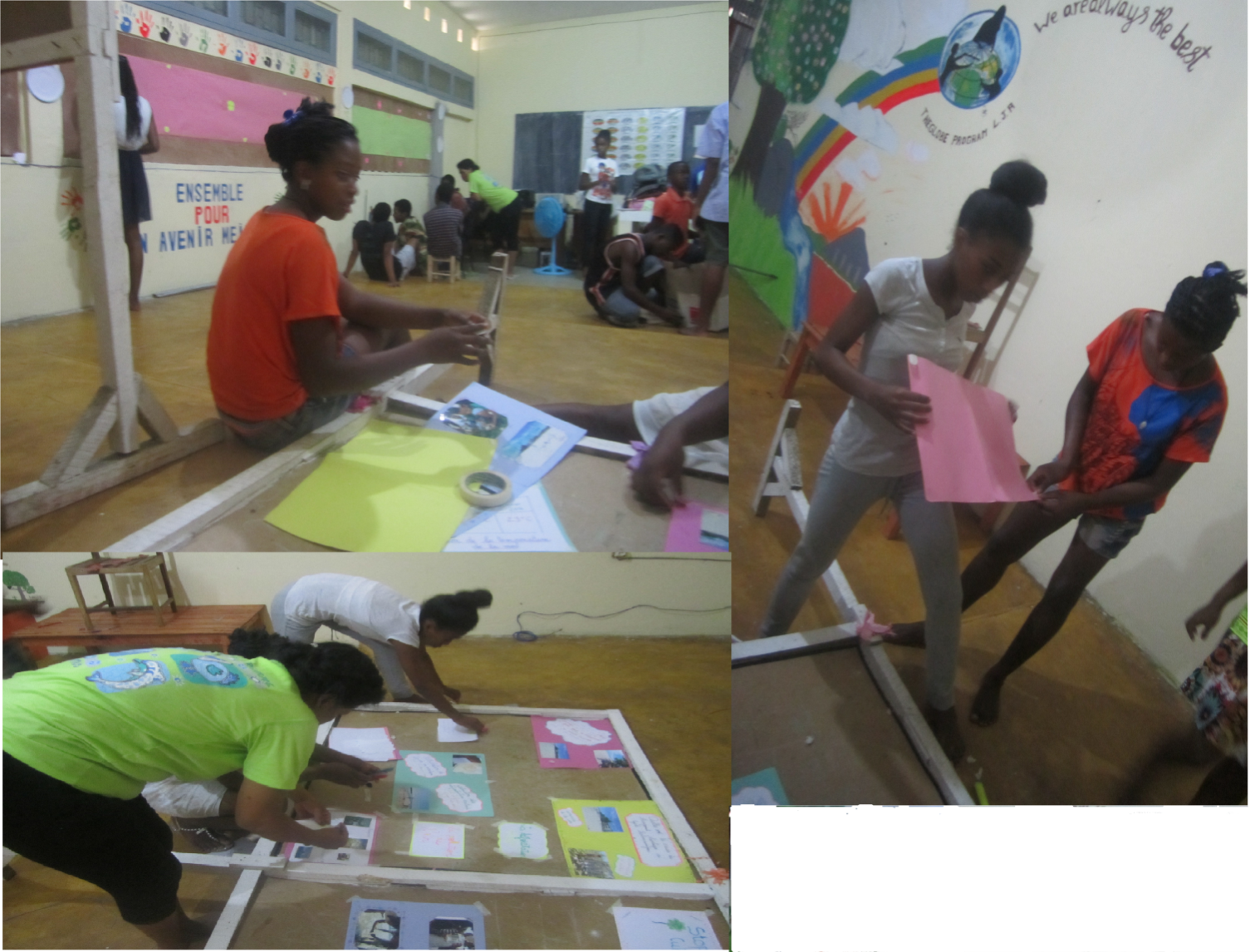 CELEBRATION  OF “ THE CLIMATE CHANGE DOCUMENTATION CENTER“  BY THE AUTHORITIES AND PARTNERS(march 2017)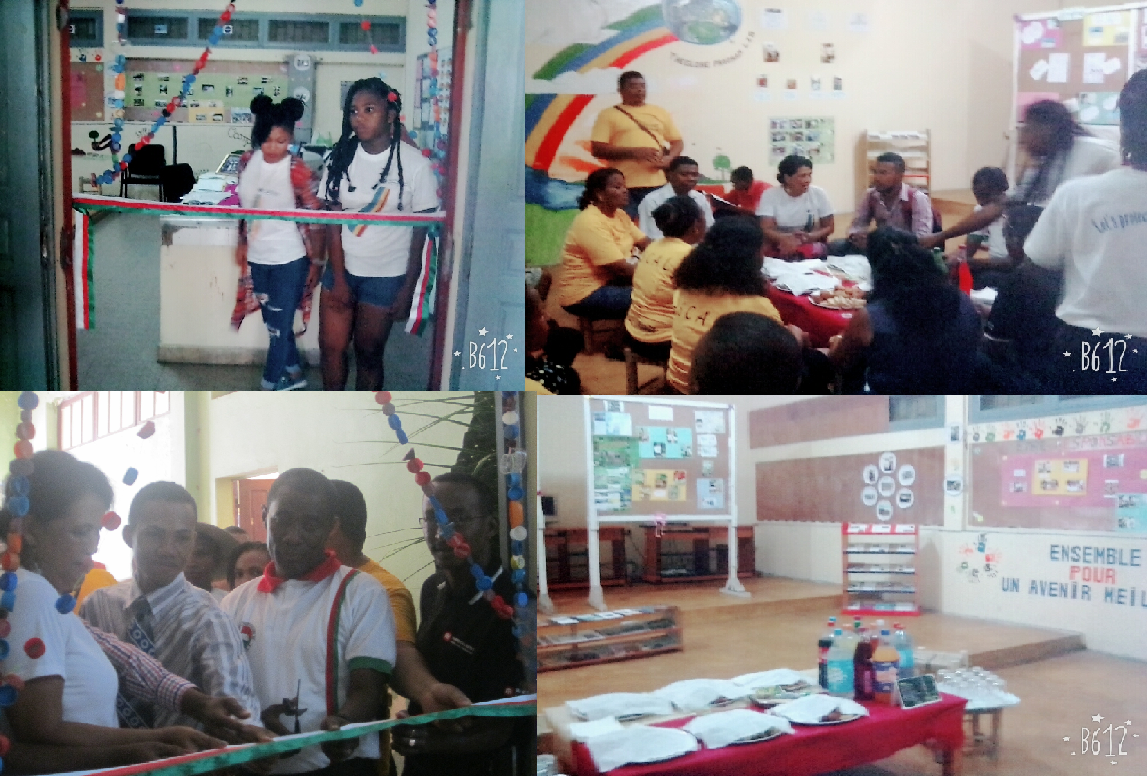 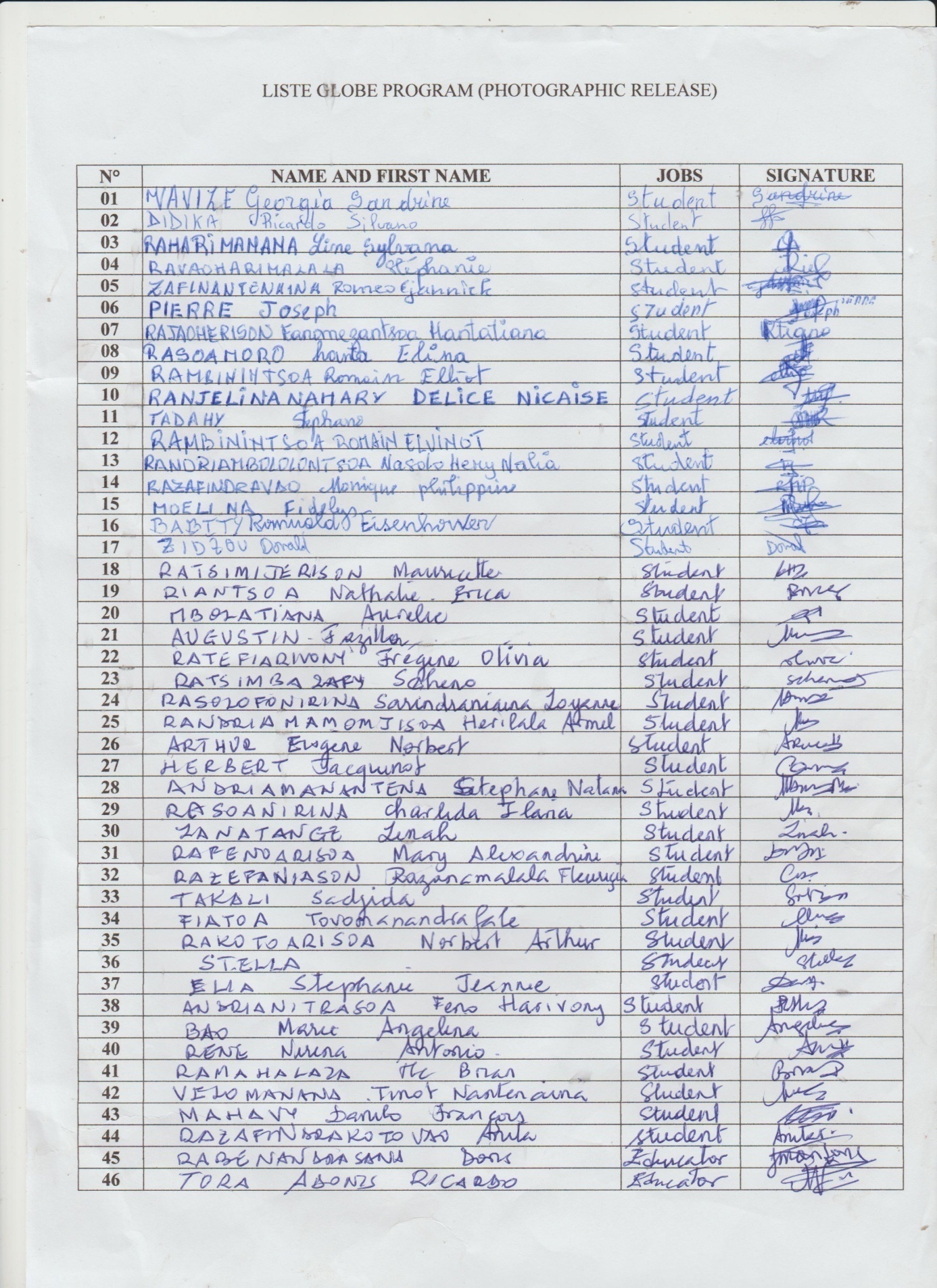 Month&yearFebruary2014February2015February2016February2017TemperatureOf the sea27°C28°C29°C31°CMonth&yearFebruary2014February2015February2016February2017TempetatureOf the sea8.47.55.65.4